 Памятка по безопасности на дороге весной. Дорогие дети!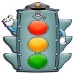 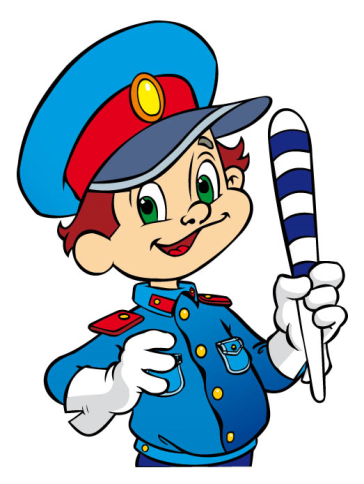 Наступила весна. Весеннее солнышко манит вас на воздух. Но, к сожалению, не все выправильно ведете себя на улице. Можете играть на проезжей части, перебегать дорогу в запрещенных местах,а это может закончиться трагически. Нельзя забывать, что в весенние дни движение на улицах становится интенсивнее: выезжают и те водители, которые зимой обычно не ездят. Это владельцы индивидуальных транспортных средств, мотоциклов, мотороллеров, мопедов. Кроме того, в сухую солнечную погоду водители ведут свой транспорт быстрее, чем обычно. Поэтому, прежде чем перейти дорогу, пожалуйста, внимательно посмотрите по сторонам. И если увидите приближающийся автомобиль, пропустите его. На велосипеде катайтесь только во дворах или на специальных площадках.
  Я надеюсь, что от несчастного случая вы убережёте себя только безукоризненным соблюдением Правил дорожного движения (ПДД). Если вы перейдете по этой ссылке https://youtu.be/KsH1CkbfCUQ, то узнаете  для себя много интересного о соблюдении ПДД.